   Outil 3 : Guide d’entretien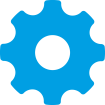 Nom et prénom : ……………………………………………………………………………………….Age : ………………………            Date de l’entretien : __ / __ / __Poste visé : ……………………………………………………………………………………………..L’ACCUEIL DU CANDIDAT□ Admis		□ En attente 		□ RefuséCommencez par vous présenter :Qui suis-je ?Mon entreprise ?Pourquoi je recherche un apprenti ? (son importance pour mon entreprise)CommentairesAISANCE VERBALE ET RELATIONNELLEPour commencer, parlez-moi de vous ?(regarder : intonation, gestuelle, sourires…)……………………………………………………………………………………………………………………………………………………………………………………………………………………………………………………………………………………COMMUNICATION- ADAPTATION – MOTIVATIONQue connaissez-vous de notre entreprise ?Pourquoi présentez-vous votre candidature ?Pourquoi faites-vous cette formation ? Avez-vous déjà travaillé ? où ? quel contexte ?Comment vous représentez-vous le travail qui est fait ici ? et celui que vous pourriez faire ?Que recherchez-vous dans le travail ?……………………………………………………………………………………………………………………………………………………………………………………………………………………………………………………………………………………………………………………………………………………………………………………………………………………………………………………………………………………………………SAVOIR S’ORGANISERComment vous organisez-vous dans le travail ?Racontez-moi un moment où vous avez dû vous organiser.……………………………………………………………………………………………………………………………………………………………………………………………………………………………………………………………………………………COMPETENCES INFORMATIQUESQuels logiciels ? Pour quelles activités ?……………………………………………………………………………………………………………………………………………………………………………………………………………………………………………………………………………………CAPACITE DE REMISE EN QUESTION/ PRISE DE RECULParlez-moi d'une action ou d'une réalisation dont vous êtes le plus fier, et pourquoi.……………………………………………………………………………………………………………………………………………………………………………………………………………………………………………………………………………………AMBITIONDans 5 ou 10 ans comment vous voyez-vous ?Qu’est-ce que la réussite pour vous ?………………………………………………………………………………………………………………………………………………………………………………………………………………………………………………………………………………………………ETHIQUE PROFESSIONNELLEQuelles sont les valeurs qui guident votre vie professionnelle ?Comment les mettez-vous en œuvre au quotidien ?………………………………………………………………………………………………………………………………………………………………………………………………………………………………………………………………………………………………………………………………………………………………………………………………………………………………………………CommentairesRIGUEURPour vous qu’est-ce qu’une personne rigoureuse ?Vous considérez-vous comme telle ? Pourquoi ?………………………………………………………………………………………………………………………………………………………………………………………………………………………………………………………………………………………………………………………………………………………………………CONCLUSIONPensez-vous être à même de mener à bien les missions que nous vous proposons ?Seriez-vous prêt à vous engager avec nous pendant votre période d’apprentissage ?………………………………………………………………………………………………………………………………………………………………………………………………………………………………………………………………………………………………………………………………………………………………………………………………………………………………………………………………………………………………………………………………………………………………………………………………………………………………………………………………………………………………………………………………………………………………………………………………………………………Pensez-vous que le candidat pourra venir en entreprise et au centre de formation dans des conditions acceptables (distance, transport, sécurité…) ?OuiNonCommentaires :……………………………………………………………………………………………………………………………………………………………………………………………………………………………………………………………………………………………………………………………………………………………………………………………………………………………………………………………………………………………………………………………………………………………………………………………………………………………………………………………………………………………………………………………………………………………………………………………………………………………………………………………………………………………………………………………………………………………………………………………………………………………………………………………………………………………………………………………………